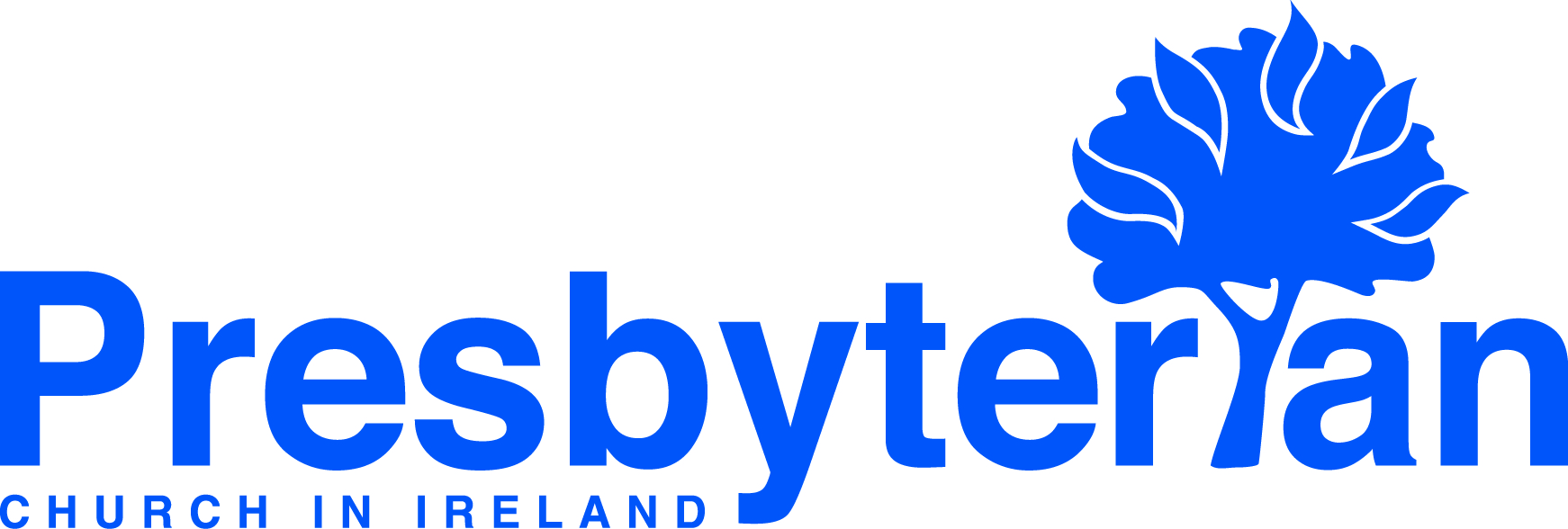 Let’s Pray        Sun 21 August - Sat 27 August 2022